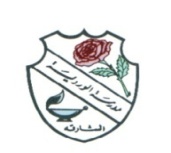 ROSARY SCHOOL, HALWANWEEKLY REVIEWGRADE- 6Jan 20, 2019 – Jan 24, 2019ASSESSMENTSUNDAYMONDAYTUESDAYWEDTHURSEnglish spelling test-List-2ENGLISHSpelling and Vocabulary: Figurative Language Identify the meanings of the given words mentioned in Vocabulary List 2Composition Writing: Write a paragraph about the picture given on page 51.Construct sentences using figurative language related to the picture.Grammar: Direct SpeechIdentify the meaning and usage of direct speech.Student’s Book page 54 and related worksheets uploaded on the website.Pointers to Remember:Revise the dictation list 2 for the spelling test. Study the topic ‘Figurative Language’ for an activity this week.MATHSUnit 9- Addition and Subtraction 2 Adding Decimal mentallyUse a range of mental strategies to add pairs of decimal numbers.Adding near of multiplesAdd a near of multiple of 10, 100 and 1,000.Written addition of decimalsAdd numbers with the same or different number of decimal places.Solve word problems related to decimals.Subtraction of decimals mentallyUse a range of mental strategies to subtract pairs of decimals.Practice Work:Workbook page 85 Challenge2 Ex.2b   Challenge3 2nd columnSCIENCETopic 1 Humans and animals 1.7 The respiratory system and the lungs SB pgs. 14-15, WB pg. 13 1.8 The digestive system SB pgs. 16-17, WB pgs. 14-15 *Use scientific names for some major organs of the respiratory and digestive systems.*Describe the main functions of the major organs of these systems.Watch these links over a period of 1 week: Revise one system per day.https://www.youtube.com/watch?v=0yjLJfz6saU (body systems)https://www.youtube.com/watch?v=D-xpYNkD65A (nervous system)https://www.youtube.com/watch?v=NALZwb-_YO4 (nervous system)https://www.youtube.com/watch?v=tg_ObDJEaGo (human heart)https://www.youtube.com/watch?v=_eVG45_iF9U (human heart)(No need to learn about names of heart valves. But know the names of 4 chambers of the heart)https://www.youtube.com/watch?v=TmcXm-8H-ks (circulatory system)https://www.youtube.com/watch?v=Aw9OJLTlClQ (respiratory system)(No need to learn about the lymph nodes and lymphatic vessels)https://www.youtube.com/watch?v=kacMYexDgHg (respiratory system)(No need to learn about the lobes of the lungs)https://www.youtube.com/watch?v=Og5xAdC8EUI (digestive system)https://www.youtube.com/watch?v=i5MH6ddyi74 (digestive system)Group Project: (To be done in school) Bring recyclable materials to make any one system of your choice – nervous / digestive / circulatory / excretory. To be completed by 7th Feb 2019 [10M]ARABICدرس  ( حلم وجهل - قصة  ).درس  ( رحمة للعالمين – قصة  ) .RELIGIONسجود السهو وسجود التلاوة .SOCIAL STUDIESدرس : قارة آسيا .COMPUTERChapter -3 Multimedia: 3.3 Recording your narration,3.4 Editing your narration                                FRENCHUnité 5: Rami à la ferme livre pages 33-34  -  Cahier d’exercices pages 33-34MORAL EDUCATION Unit 3- Museums in the UAE -Page 3